ҠАРАР                                                                                          ПОСТАНОВЛЕНИЕ17 апрель 2018 й.                                  № 25                              17 апреля 2018 г.Об отмене постановления  администрации сельского поселения Дюртюлинский сельсовет муниципального района Шаранский район Республики Башкортостан  В целях приведения муниципальных правовых актов администрации сельского поселения Дюртюлинский сельсовет муниципального района Шаранский район Республики Башкортостан в соответствие с действующим законодательством, ПОСТАНОВЛЯЮ:	1. Постановление администрации сельского поселения Дюртюлинский сельсовет муниципального района Шаранский район Республики Башкортостан № 50 от 24 октября 2012 года «Об индексации нормативов формирования расходов на оплату труда муниципальным служащим сельского поселения Дюртюлинский сельсовет» отменить.2.  Настоящее постановление вступает в силу с момента его обнародования.3.  Контроль исполнения настоящего постановления оставляю за собой.Глава сельского поселения                                                                  Л.Н.ГибатоваБашкортостан РеспубликаһыШаран районымуниципаль районыныңДyртөйлө ауыл Советыауыл биләмәһе Хакимиәте452642, Дyртөйлө ауылы, тел.(34769) 2-39-19 email: durtss@yandex.ru 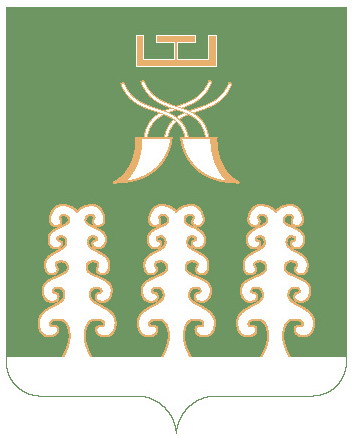 Республика БашкортостанАдминистрация сельского поселенияДюртюлинский  сельсоветмуниципального районаШаранский район452642 с. Дюртюли тел.(34769) 2-39-19email: durtss@yandex.ru